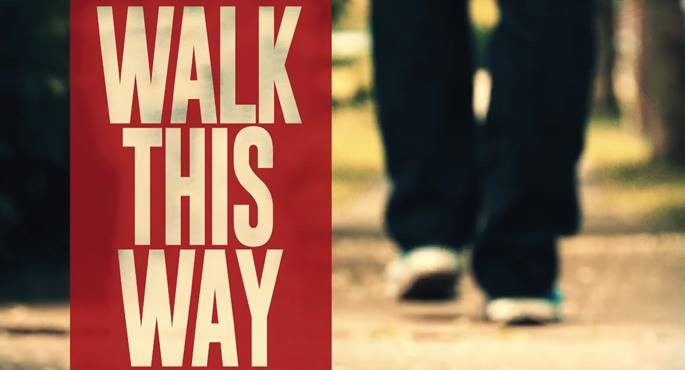 Week 6: Walk With God			INTRODUCTIONMany times our actions or words would be different if we could see a bigger picture than we do. Talk about a time in your life when you did something that you realized was inappropriate/wrong once you became aware of a bigger picture.DISCUSSION QUESTIONSRead Deuteronomy 31:1-8. These verses tell us of three gifts God gives to the people who walk with God.Do you find it easy or difficult to go where God leads? Why?These verses talk about how powerful God is; walking with Him allows His power to provide victory for you over struggles. How have you experienced the power and victory of God?Another gift God offers His people in this passage is His presence. Talk about the presence of God in your life – when do you feel it most? Least?The Israelites were about to enter into a new situation without Moses for the first time. But God offered them hope through keeping His promises. What hope do you have with God?Have you ever experienced God keeping His promises? Talk about it.STEPPING FORWARDUltimately, our lives are still full of struggles. But God has promised to always be with us – that’s part of the good news of Jesus. This week, as you experience the “down” times, make a point to turn to Jesus and try to find comfort in his presence.Even though I walk through the valley of the shadow of death, I will fear no evil, for you are with me; your rod and your staff, they comfort me. Psalm 23:4